Эссе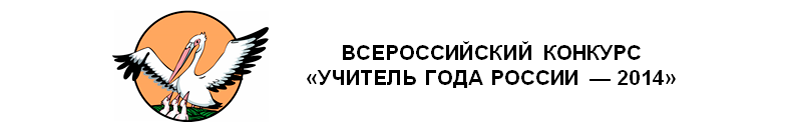  «Воспитатель - профессия дальнего действия…»Егорова Яна Васильевна, воспитатель МБДОУ «Центр развития ребенка - детский сад№126 «Дружные ребята»Люблю сравнивать свою профессию учителя, воспитателя, педагога с разными другими профессиями. Это дает мне возможность углубиться в суть педагогической жизни.Ш.А.Амонашвили.«Как ни старо сравнение воспитателя с садовником, но оно глубоко верно. Младенец есть молодой, бледно-зеленый росток, едва выглянувший из своего зерна; а воспитатель есть садовник, который ходит за этим ростком», - сказал Белинский В.Г. У каждого воспитателя свой «сад». Каких только «диковинных цветов» там нет!  В каждой группе есть «царственная роза», которая любит быть в центре внимания. Рядом растут «скромные фиалки», они неприметные сразу, но завораживают своей искренней красотой и обаянием. А этот малыш – «настоящий одуванчик»: повернется к солнышку и сияет, бесхитростно улыбаясь.Педагог, как неустанный садовник, создает такие условия, чтобы душа ребенка, подобно бутону, раскрылась миру во всей своей красе, встрепенулась и расцвела. Как сделать так, чтобы «дивный сад» рос, процветал и радовал своей красотой в будущем? Конечно, как и в случае с цветами, процесс ухода длительный и кропотливый. Из чего он состоит? Чтобы лучше разобраться в этом вопросе, мы отправляемся в прекрасный сад, к талантливому садоводу Корнею Корнеевичу.- Доброе утро! Ваши цветы вызывают восхищение! Откройте секрет, как удается вам добиться такого великолепия в саду?- Утро доброе! Секрет в том, что я просто очень люблю свою работу и цветы. Проживаю с ними каждый день, дарю им тепло, внимание и заботу, они чувствуют это и отвечают мне искренней любовью.- Позвольте не согласиться с вами. На одной любви такие цветы не вырастишь. Расскажите об условиях, которые вы создаете в саду.- Своим любимцам я обеспечиваю заботу и грамотный уход: тщательно готовлю почву, поливаю, рыхлю, слежу, чтобы хватало света и тепла каждому. Здесь чуткость нужна: кому-то водички побольше требуется, кому-то опрыскивание необходимо, а кому-то опору вовремя подставить нужно.- Вы говорите «вовремя». А не хотелось ли вам поторопить время, ускорить рост и цветение ваших растений? Тем более, сейчас появилось столько возможностей — биостимуляторы, ускорители роста…- «Всему свое время», — я верю в эту простую истину. Представьте себе, с помощью новомодных технологий на юной яблоньке преждевременно появятся яблоки… Что произойдет с тонким, неокрепшим стволом? Конечно, он сломается под тяжестью яблок. Не надо препятствовать естественному процессу, необходимо поддерживать, помогать и оберегать.-Скажите, а вы разговариваете со своими подопечными? Слышат ли они слова?-Вне всякого сомнения. Общеизвестен факт: в прошлом веке известный ботаник Лютер Бурбанк, когда хотел создать сорт неколючего кактуса, много раз повторял побегам: «Колючки вам не нужны. Бояться вам нечего. Я буду защищать вас».  После этого сорт, известный до этого своими шипами, стал расти без шипов и передал это свойство своим потомкам». Растения - существа живые, у них душа есть. Для каждого стараюсь найти минутку: одного похвалю, другого поглажу, с третьим пошучу, четвертому песенку спою. Замирают они, прислушиваются, все-все впитывают, все-все понимают.- Ваша творческая работа в цветочном саду напоминает работу хорошего воспитателя в детском саду…- Я соглашусь с Вами, и отвечу отрывком из стихотворения А.Раевской:Дети – цветы жизни,
Недаром так говорят,
Не нужно лишней здесь харизмы,
Все дети – наш цветущий сад.
Вот семена, обычные, простые,
Ничем не примечательны они,
Но можем вырастить таланты все такие,
Которыми смогли б гордиться мы.В этом и заключается роль воспитателя. Ведь воспитатель – профессия дальнего действия. В.Сухомлинский сказал: «Каждое мгновение той работы, которая называется воспитанием, - это творение будущего и взгляд в будущее». У каждого ребенка свой жизненный путь, взлеты и падения, победы и поражения, главное, чтобы он оставался настоящим Человеком.